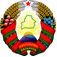 О районном бюджете на 2023 год На основании пункта 3 статьи 100 Бюджетного кодекса Республики Беларусь, подпункта 1.2 пункта 1 статьи 17 Закона Республики Беларусь от 4 января 2010 г. № 108-З «О местном управлении и самоуправлении в Республике Беларусь» Шкловский районный Совет депутатов РЕШИЛ: 1. Утвердить районный бюджет на 2023 год по расходам в сумме 
66 450 797,00 белорусского рубля (далее – рубль) исходя из прогнозируемого объема доходов в сумме 66 450 797,00 рубля.Установить максимальный размер дефицита районного бюджета на 2023 год в сумме 0 (ноль) рублей.Осуществить финансирование дефицита районного бюджета в 
2023 году согласно приложению 1.2. Установить на 2023 год нормативы отчислений:2.1. в районный бюджет от:2.1.1. подоходного налога с физических лиц, получаемого на территории Шкловского района, в размере 76,8 процентов;2.1.2. курортного сбора, получаемого на территории Шкловского района, в размере 100 процентов;2.1.3. налога за владение собаками, получаемого на территории Шкловского района, в размере 100 процентов;2.1.4. сбора с заготовителей, получаемого на территории Шкловского района, в размере 100 процентов;2.2. в бюджеты сельсоветов от:2.2.1. подоходного налога с физических лиц, получаемого на территории Шкловского района, в размерах согласно приложению 2;2.2.2. курортного сбора, получаемого на территории Шкловского района, в размере 0 (ноль) процентов;2.2.3. налога за владение собаками, получаемого на территории Шкловского района, в размере 0 (ноль) процентов;2.2.4. сбора с заготовителей, получаемого на территории Шкловского района, в размере 0 (ноль) процентов.3. Установить на 2023 год:доходы районного бюджета в сумме 66 450 797,00 рубля согласно приложению 3; расходы районного бюджета в сумме 66 450 797,00 рубля по функциональной классификации расходов бюджета по разделам, подразделам и видам согласно приложению 4;распределение бюджетных назначений по распорядителям бюджетных средств районного бюджета в соответствии с ведомственной классификацией расходов районного бюджета и функциональной классификацией расходов бюджета согласно приложению 5;перечень государственных программ и подпрограмм, финансирование которых предусматривается за счет средств районного бюджета, в разрезе ведомственной классификации расходов районного бюджета и функциональной классификации расходов бюджета согласно приложению 6;расходы районного бюджета на финансирование Инвестиционной программы Шкловского района на 2023 год в сумме 516 844,00 рубля;распределение бюджетных назначений по распорядителям бюджетных средств районного бюджета, направляемых на дополнительные стимулирующие выплаты (с учетом взносов (отчислений) на социальное страхование) отдельным категориям работников бюджетных организаций и иных организаций, получающих субсидии, работники которых приравнены по оплате труда к работникам бюджетных организаций, предусмотренным разделом I главы 2 Программы деятельности Правительства Республики Беларусь на период до 2025 года, утвержденной постановлением Совета Министров Республики Беларусь от 24 декабря 2020 г. № 758, в сумме 1 750 903,00 рубля согласно приложению 7.4. Установить размер оборотной кассовой наличности по районному бюджету на 1 января 2024 г. в сумме 623 967,00 рубля.5. Передать в 2023 году из районного бюджета в бюджеты сельсоветов дотации в сумме 237 098,00 рубля согласно приложению 8.6. Создать в 2023 году в расходной части районного бюджета резервный фонд Шкловского районного исполнительного комитета 
(далее – райисполком) и установить его в размере 86 060,00 рубля.7. Установить, что в 2023 году:7.1. за предоставление гарантий райисполкома по кредитам, выдаваемым банками Республики Беларусь, взимается плата, если иное не установлено законодательными актами:с организаций агропромышленного комплекса – в размере 
0,01 процента от суммы кредита;с юридических лиц, не указанных в абзаце втором настоящего подпункта, – в размере 1 процента от суммы кредита;7.2. бюджетные кредиты предоставляются бюджетам первичного уровня по решению финансового отдела райисполкома на покрытие временных кассовых разрывов, возникающих при исполнении бюджетов первичного уровня, без взимания процентов за пользование кредитом;7.3. максимальные размеры дефицита бюджетов сельсоветов на конец года составляют 0 (ноль) рублей; 7.4. средства районного бюджета направляются на:предоставление гражданам Республики Беларусь одноразовых субсидий на строительство (реконструкцию) или приобретение жилых помещений и погашение задолженности по льготным кредитам, полученным на строительство (реконструкцию) или приобретение жилых помещений; оказание финансовой поддержки государства молодым и многодетным семьям в погашении задолженности по кредитам, выданным банками на строительство (реконструкцию) или приобретение жилых помещений, в том числе на приобретение не завершенных строительством капитальных строений, подлежащих реконструкции и переоборудованию под жилые помещения (за исключением льготных кредитов, предоставленных гражданам Республики Беларусь в соответствии с законодательными актами); строительство (реконструкцию) или приобретение жилых помещений для переселения граждан Республики Беларусь из сносимых и переоборудуемых для использования в других целях жилых помещений республиканского и коммунального государственного жилищного фонда (по территориальному признаку), признанных в установленном порядке непригодными для проживания;оплату труда адвоката в случаях, когда адвокат участвовал в дознании, предварительном следствии и судебном разбирательстве по назначению в соответствии с законодательством.8. Установить на 2023 год:лимит долга Шкловского районного Совета депутатов и райисполкома в размере 0,00 рубля; лимит долга, гарантированного райисполкомом, в размере  
4 372 825,00 рубля. 9. Райисполкому:9.1. принять меры, необходимые для реализации настоящего решения;9.2. определить на 2023 год:плановые затраты по перевозке пассажиров в городском и пригородном сообщении, учитываемые при налогообложении; расчетные объемы бюджетных субсидий на возмещение части плановых затрат по перевозке пассажиров в городском и пригородном сообщении, учитываемых при налогообложении;расчетные объемы бюджетных субсидий на расходы, связанные с оказанием услуг по перевозке пассажиров в городском и пригородном сообщении, не относимые на себестоимость этих услуг (на выплаты социального характера, а также на уплату налогов, не относимых на себестоимость продукции (работ, услуг);9.3. уточнять указанные в абзаце втором подпункта 9.2 настоящего пункта плановые затраты на 2023 год.10. Настоящее решение вступает в силу с 1 января 2023 г.Председатель                    				   		О.В.ПодхалюзинаПриложение 1к решениюШкловского районного Совета депутатов29.12.2022 № 62-2ФИНАНСИРОВАНИЕдефицита районного бюджета                                                                                                             (рублей)Приложение 2к решениюШкловского районного Совета депутатов29.12.2022 № 62-2 НОРМАТИВЫотчислений в бюджеты сельсоветов от подоходного налога с физических лиц (процентов)Приложение 3к решениюШкловского районного Совета депутатов29.12.2022 № 62-2ДОХОДЫрайонного бюджета                                (рублей)Приложение 4к решениюШкловского районного Совета депутатов29.12.2022 № 62-2РАСХОДЫ
районного бюджета по функциональной классификации расходов бюджета по разделам, подразделам и видам (рублей)Приложение 5к решениюШкловского районного Совета депутатов29.12.2022 № 62-2РАСПРЕДЕЛЕНИЕбюджетных назначений по распорядителям бюджетных средств районного бюджета в соответствии с ведомственной классификацией расходов районного бюджета и функциональной классификацией расходов бюджета(рублей)Приложение 6к решениюШкловского районного Совета депутатов29.12.2022 № 62-2ПЕРЕЧЕНЬ
государственных программ и подпрограмм, финансирование которых предусматривается за счет средств районного бюджета, в разрезе ведомственной классификации расходов районного бюджета и функциональной классификации расходов бюджета                                                                                                             (рублей)Приложение 7к решениюШкловского районного Совета депутатов29.12.2022 № 62-2РАСПРЕДЕЛЕНИЕ бюджетных назначений по распорядителям бюджетных средств районного бюджета, направляемых на дополнительные стимулирующие выплаты (с учетом взносов (отчислений) на социальное страхование)                                                                                                                         рублейПриложение 8к решениюШкловского районного Совета депутатов29.12.2022 № 62-2ДОТАЦИИ, передаваемые из районного бюджета в бюджеты сельсоветов                                                                                                       (рублей)   Магілёўскі абласны Савет дэпутатаўШКЛОЎСКІ РАЁННЫСАВЕТ ДЭПУТАТАЎ   Магілёўскі абласны Савет дэпутатаўШКЛОЎСКІ РАЁННЫСАВЕТ ДЭПУТАТАЎМогилёвский областной Совет депутатовШКЛОВСКИЙ РАЙОННЫЙСОВЕТ ДЕПУТАТОВМогилёвский областной Совет депутатовШКЛОВСКИЙ РАЙОННЫЙСОВЕТ ДЕПУТАТОВРАШЭННЕРАШЭННЕРЕШЕНИЕРЕШЕНИЕ29 декабря 2022 г. № 62-2г. Шклоўг. Шклоўг. Шкловг. ШкловНаименованиеВидИсточникТип источникаДетализацияСуммаОБЩЕЕ ФИНАНСИРОВАНИЕ00000000,00ВНУТРЕННЕЕ ФИНАНСИРОВАНИЕ10000000,00Операции по гарантиям Правительства Республики Беларусь, местных исполнительных и распорядительных органов по кредитам банков Республики Беларусь10800000,00Платежи Правительства Республики Беларусь, местных исполнительных и распорядительных органов в качестве гаранта по погашению и обслуживанию кредитов, выданных банками Республики Беларусь1080100-401 900,00Возврат сумм, выплаченных Правительством Республики Беларусь, местными исполнительными и распорядительными органами в счет выполнения гарантий по кредитам, выданным банками Республики Беларусь1080200  401 900,00БюджетНормативАлександрийского сельсовета0,670Городецкого сельсовета0,231Городищенского сельсовета0,418Каменнолавского сельсовета0,363Старошкловского сельсовета0,385Словенского сельсовета0,468Толкачевского сельсовета0,225Фащевского сельсовета0,440НаименованиеГруппаПодгруппаВид РазделПодразделСуммаНАЛОГОВЫЕ ДОХОДЫ100000032 545 722,00Налоги на доходы и прибыль110000019 319 006,00Налоги на доходы, уплачиваемые физическими лицами111000019 319 006,00Подоходный налог с физических лиц111010019 319 006,00Налоги на собственность13000002 767 395,00Налоги на недвижимое имущество1310000570 560,00Земельный налог1310800570 560,00Налоги на остаточную стоимость имущества13200002 196 835,00Налог на недвижимость13209002 196 835,00Налоги на товары (работы, услуги)140000010 351 083,00Налоги от выручки от реализации товаров (работ, услуг)141000010 126 004,00Налог на добавленную стоимость14110005 229 375,00Другие налоги от выручки от реализации товаров (работ, услуг)1411204 896 629,00Налоги и сборы на отдельные виды деятельности143000024,00Налоги и сборы на отдельные виды деятельности143160024,00Сборы за пользование товарами (разрешения на их использование), осуществление деятельности1440000225 055,00Налог за владение собаками14417001 544,00Специальные сборы, пошлины14419006 531,00Налог за добычу (изъятие) природных ресурсов 1442100216 980,00Другие налоги, сборы (пошлины) и другие налоговые доходы1600000108 238,00Другие налоги, сборы (пошлины) и другие налоговые доходы1610000108 238,00Государственная пошлина1613000108 238,00НЕНАЛОГОВЫЕ ДОХОДЫ30000002 990 231,00Доходы от использования имущества, находящегося в государственной собственности3100000231 823,00Доходы от размещения денежных средств бюджетов311000028 944,00Проценты за пользование денежными средствами бюджетов311380028 944,00Дивиденды по акциям и доходы от других форм участия в капитале3120000202 879,00Дивиденды по акциям и доходы от других форм участия в капитале3123900202 879,00Доходы от осуществления приносящей доходы деятельности32000002 293 888,00Доходы от сдачи в аренду имущества, находящегося в государственной собственности3210000155 279,00Доходы от сдачи в аренду земельных участков3214000112 709,00Плата за право заключения договоров аренды земельных участков321400230 500,00Доходы от сдачи в аренду иного имущества321410042 570,00Административные платежи32200005 199,00Административные платежи32243005 199,00Поступления средств на выплату вознаграждения за исполнение государственными служащими обязанностей представителя государства в хозяйственных обществах, акции (доли в уставных фрондах) которых находятся в государственной собственности32243053 372,00Доходы от осуществления приносящей доходы деятельности и компенсации расходов государства32300001 700 764,00Доходы от осуществления приносящей доходы деятельности3234500925,00Компенсации расходов государства32346001 699 839,00Доходы, поступающие в возмещение расходов, связанных с организацией (подготовкой) и проведением аукционов и конкурсов по продаже имущества, аукционов по продаже права заключения договоров аренды капитальных строений (зданий, сооружений), изолированных помещений, машино-мест, их частей, находящихся в государственной собственности, отводом и государственной регистрацией создания земельных участков32346168 746,00Доходы от реализации государственного имущества, кроме средств от реализации принадлежащего государству имущества в соответствии с законодательством о приватизации3240000432 646,00Доходы от реализации имущества, имущественных прав на объекты интеллектуальной собственности3244700424 004,00Доходы от приватизации (продажи) жилых помещений государственного жилищного фонда3244701423 903,00Доходы от имущества, конфискованного и иным способом обращенного в доход государства3244800511,00Доходы от продажи земельных участков в частную собственность гражданам, негосударственным юридическим лицам, собственность иностранным государствам, международным организациям 32449008 131,00Штрафы, удержания3300000152 464,00Штрафы, удержания3310000152 464,00Штрафы3315100152 464,00Прочие неналоговые доходы3400000312 056,00Прочие неналоговые доходы3410000312 056,00Возмещение средств бюджета, потерь, вреда 341520025 312,00Прочие неналоговые доходы3415500286 744,00БЕЗВОЗМЕЗДНЫЕ ПОСТУПЛЕНИЯ400000030 914 844,00Безвозмездные поступления от других бюджетов бюджетной системы Республики Беларусь430000030 914 844,00Текущие безвозмездные поступления от других бюджетов бюджетной системы Республики Беларусь431000029 833 939,00Дотации431600029 201 408,00Субвенции4316100164 218,00Субвенции на финансирование расходов по преодолению последствий катастрофы на Чернобыльской АЭС4316101125 468,00Субвенции на финансирование расходов по индексированным жилищным квотам (именным приватизационным чекам «Жилье»)431610238 750,00Иные межбюджетные трансферты4316200468 313,00Иные межбюджетные трансферты из вышестоящего бюджета нижестоящему бюджету4316201468 313,00Капитальные безвозмездные поступления от других бюджетов бюджетной системы Республики Беларусь43200001 080 905,00Иные межбюджетные трансферты43264001 080 905,00Иные межбюджетные трансферты из вышестоящего бюджета нижестоящему бюджету43264011 080 905,00ВСЕГО доходов000000066 450 797,00НаименованиеРазделПодразделВидСумма12345ОБЩЕГОСУДАРСТВЕННАЯ ДЕЯТЕЛЬНОСТЬ0100006 239 176,00Государственные органы общего назначения0101003 722 989,00Органы местного управления и самоуправления0101043 701 063,00Государственные архивы01010721 926,00Обслуживание государственного долга Республики Беларусь01050060 186,00Обслуживание долга органов местного управления и самоуправления01050360 186,00Резервные фонды01090086 060,00Фонд финансирования расходов, связанных со стихийными бедствиями, авариями и катастрофами01090318 060,00Резервные фонды местных исполнительных и распорядительных органов01090468 000,00Другая общегосударственная деятельность0110001 661 563,00Иные общегосударственные вопросы0110031 661 563,00Межбюджетные трансферты011100708 378,00Трансферты бюджетам других уровней011101708 378,00НАЦИОНАЛЬНАЯ ОБОРОНА0200003 285,00Обеспечение мобилизационной подготовки и мобилизации0202003 285,00НАЦИОНАЛЬНАЯ ЭКОНОМИКА0400001 751 599,00Сельское хозяйство, рыбохозяйственная деятельность040200534 579,00Сельскохозяйственные организации, финансируемые из бюджета040201514 044,00Развитие сельскохозяйственного производства, рыбоводства и переработки сельскохозяйственной продукции04020220 535,00Транспорт040500610 625,00Автомобильный транспорт040501595 728,00Иные вопросы в области транспорта04050814 897,00Топливо и энергетика040800591 004,00Другая деятельность в области национальной экономики04100015 391,00Имущественные отношения, картография и геодезия04100215 391,00ОХРАНА ОКРУЖАЮЩЕЙ СРЕДЫ05000084 554,00Охрана природной среды05020084 554,00ЖИЛИЩНО-КОММУНАЛЬНЫЕ УСЛУГИ И ЖИЛИЩНОЕ СТРОИТЕЛЬСТВО0600007 560 934,00Жилищное строительство060100166 844,00Жилищно-коммунальное хозяйство0602005 639 918,00Благоустройство населенных пунктов0603001 271 635,00Другие вопросы в области жилищно-коммунальных услуг060500482 537,00ЗДРАВООХРАНЕНИЕ07000014 959 225,00Медицинская помощь населению07010014 959 225,00ФИЗИЧЕСКАЯ КУЛЬТУРА, СПОРТ, КУЛЬТУРА И СРЕДСТВА МАССОВОЙ ИНФОРМАЦИИ0800006 730 765,00Физическая культура и спорт0801003 433 923,00Физическая культура0801013 433 923,00Культура0802003 204 282,00Культура и искусство0802013 204 282,00Средства массовой информации08030092 560,00Телевидение и радиовещание 08030172 000,00Печатные средства массовой информации и издательства08030220 560,00ОБРАЗОВАНИЕ09000026 248 836,00Дошкольное образование0901006 218 265,00Общее среднее образование09020018 082 929,00Дополнительное образование детей и молодежи0907001 527 930,00Другие вопросы в области образования090900419 712,00СОЦИАЛЬНАЯ ПОЛИТИКА1000002 872 423,00Социальная защита1001001 824 189,00Государственная молодежная политика1004004 571,00Помощь в обеспечении жильем10060058 750,00Другие вопросы в области социальной политики100800984 913,00ВСЕГО расходов00000066 450 797,00НаименованиеГлаваРазделПодразделВидСумма123456Государственное учреждение «Шкловский районный архив»00300000021 926,00ОБЩЕГОСУДАРСТВЕННАЯ ДЕЯТЕЛЬНОСТЬ00301000021 926,00Государственные органы общего назначения00301010021 926,00Государственные архивы00301010721 926,00Филиал «Шкловский райтопсбыт» Могилевского коммунального областного унитарного производственного предприятия «Облтопливо»004000000528 179,00НАЦИОНАЛЬНАЯ ЭКОНОМИКА004040000528 179,00Топливо и энергетика004040800528 179,00Райисполком 0100000009 851 892,00ОБЩЕГОСУДАРСТВЕННАЯ ДЕЯТЕЛЬНОСТЬ0100100004 344 053,00Государственные органы общего назначения0100101002 557 179,00Органы местного управления и самоуправления0100101042 557 179,00Обслуживание государственного долга Республики Беларусь01001050060 186,00Обслуживание долга органов местного управления и самоуправления01001050360 186,00Резервные фонды01001090086 060,00Фонд финансирования расходов,связанных со стихийными бедствиями, авариями и катастрофами01001090318 060,00Резервные фонды местных исполнительных и распорядительных органов01001090468 000,00Другая общегосударственная деятельность0100110001 640 628,00Иные общегосударственные вопросы0100110031 640 628,00НАЦИОНАЛЬНАЯ ОБОРОНА0100200003 285,00Обеспечение мобилизационной подготовки и мобилизации0100202003 285,00Национальная экономика01004000093 113,00Транспорт01004050014 897,00Иные вопросы в области транспорта01004050814 897,00Топливо и энергетика01004080062 825,00Другая деятельность в области национальной экономики01004100015 391,00Имущественные отношения, картография и геодезия01004100215 391,00жилищнО-коммунальные услуги и жилищное строительство0100600001 891 087,00Жилищное строительство010060100166 844,00Жилищно-коммунальное хозяйство010060200452 608,00Благоустройство населенных пунктов0100603001 271 635,00ФИЗИЧЕСКАЯ КУЛЬТУРА, СПОРТ, КУЛЬТУРА И СРЕДСТВА МАССОВОЙ ИНФОРМАЦИИ0100800003 433 923,00Физическая культура и спорт0100801003 433 923,00Физическая культура0100801013 433 923,00СОЦИАЛЬНАЯ ПОЛИТИКА01010000086 431,00Помощь в обеспечении жильем01010060058 750,00Другие вопросы в области социальной политики01010080027 681,00Учреждение здравоохранения «Шкловская центральная районная больница» (далее – УЗ «Шкловская ЦРБ»)05400000014 965 225,00ОБЩЕГОСУДАРСТВЕННАЯ ДЕЯТЕЛЬНОСТЬ0540100006 000,00Другая общегосударственная деятельность0540110006 000,00Иные общегосударственные вопросы0540110036 000,00ЗДРАВООХРАНЕНИЕ05407000014 959 225,00Медицинская помощь населению05407010014 959 225,00Отдел идеологической работы, культуры и по делам молодежи райисполкома 0560000004 417 983,00ОБЩЕГОСУДАРСТВЕННАЯ ДЕЯТЕЛЬНОСТЬ056010000138 438,00Государственные органы общего назначения056010100138 438,00Органы местного управления и самоуправления056010104138 438,00ФИЗИЧЕСКАЯ КУЛЬТУРА, СПОРТ, КУЛЬТУРА И СРЕДСТВА МАССОВОЙ ИНФОРМАЦИИ0560800003 296 842,00Культура0560802003 204 282,00Культура и искусство0560802013 204 282,00Средства массовой информации05608030092 560,00Телевидение и радиовещание05608030172 000,00Печатные средства массовой информации и издательства05608030220 560,00ОБРАЗОВАНИЕ056090000980 783,00Дополнительное образование детей и молодежи056090700980 783,00СОЦИАЛЬНАЯ ПОЛИТИКА0561000001 920,00Государственная молодежная политика0561004001 920,00Отдел по образованию райисполкома07500000026 075 008,00ОБЩЕГОСУДАРСТВЕННАЯ ДЕЯТЕЛЬНОСТЬ075010000107 010,00Государственные органы общего назначения075010100107 010,00Органы местного управления и самоуправления075010104107 010,00ОБРАЗОВАНИЕ07509000025 268 053,00Дошкольное образование0750901006 218 265,00Общее среднее образование07509020018 082 929,00Дополнительное образование детей и молодежи075090700547 147,00Другие вопросы в области образования075090900419 712,00СОЦИАЛЬНАЯ ПОЛИТИКА075100000699 945,00Социальная защита075100100678 588,00Другие вопросы в области социальной политики07510080021 357,00Управление по сельскому хозяйству и продовольствию райисполкома082000000999 828,00ОБЩЕГОСУДАРСТВЕННАЯ ДЕЯТЕЛЬНОСТЬ082010000454 494,00Государственные органы общего назначения082010100454 494,00Органы местного управления и самоуправления082010104454 494,00НАЦИОНАЛЬНАЯ ЭКОНОМИКА082040000534 579,00Сельское хозяйство, рыбохозяйственная деятельность082040200534 579,00Сельскохозяйственные организации, финансируемые из бюджета082040201514 044,00Развитие сельскохозяйственного производства, рыбоводства и переработки сельскохозяйственной продукции08204020220 535,00Охрана окружающей среды08205000010 755,00Охрана природной среды08205020010 755,00Шкловский филиал Автопарк №5 открытого акционерного общества «Могилевоблавтотранс»104000000595 728,00НАЦИОНАЛЬНАЯ ЭКОНОМИКА104040000595 728,00Транспорт104040500595 728,00Автомобильный транспорт104040501595 728,00Шкловское унитарное коммунальное предприятие «Жилкомхоз»1100000005 697 071,00ОБЩЕГОСУДАРСТВЕННАЯ ДЕЯТЕЛЬНОСТЬ1100100004 141,00Другая общегосударственная деятельность1100110004 141,00Иные общегосударственные вопросы1100110034 141,00Охрана окружающей среды11005000073 799,00Охрана природной среды11005020073 799,00жилищнО-коммунальные услуги и жилищное строительство1100600005 619 131,00Жилищно-коммунальное хозяйство1100602005 175 580,00Другие вопросы в области жилищно-коммунальных услуг110060500443 551,00Управление по труду, занятости и социальной защите райисполкома 1170000002 525 418,00ОБЩЕГОСУДАРСТВЕННАЯ ДЕЯТЕЛЬНОСТЬ117010000443 942,00Государственные органы общего назначения117010100443 942,00Органы местного управления и самоуправления117010104443 942,00СОЦИАЛЬНАЯ ПОЛИТИКА1171000002 081 476,00Социальная защита1171001001 145 601,00Другие вопросы в области социальной политики117100800935 875,00Финансовый отдел райисполкома340000000482 074,00ОБЩЕГОСУДАРСТВЕННАЯ ДЕЯТЕЛЬНОСТЬ340010000482 074,00Другая общегосударственная деятельность34001100010 794,00Иные общегосударственные вопросы34001100310 794,00Межбюджетные трансферты340011100471 280,00Трансферты бюджетам других уровней340011101471 280,00Александрийский сельский исполнительный комитет Шкловского района34500000029 380,00ОБЩЕГОСУДАРСТВЕННАЯ ДЕЯТЕЛЬНОСТЬ34501000029 380,00Межбюджетные трансферты34501110029 380,00Трансферты бюджетам других уровней34501110129 380,00Городецкий сельский исполнительный комитет Шкловского района34600000052 440,00ОБЩЕГОСУДАРСТВЕННАЯ ДЕЯТЕЛЬНОСТЬ34601000052 440,00Межбюджетные трансферты34601110052 440,00Трансферты бюджетам других уровней34601110152 440,00Городищенский сельский исполнительный комитет Шкловского района3470000009 640,00ОБЩЕГОСУДАРСТВЕННАЯ ДЕЯТЕЛЬНОСТЬ3470100009 640,00Межбюджетные трансферты3470111009 640,00Трансферты бюджетам других уровней3470111019 640,00Каменнолавский сельский исполнительный комитет Шкловского района34900000041 539,00ОБЩЕГОСУДАРСТВЕННАЯ ДЕЯТЕЛЬНОСТЬ34901000041 539,00Межбюджетные трансферты34901110041 539,00Трансферты бюджетам других уровней34901110141 539,00Старошкловский сельский исполнительный комитет Шкловского района35100000021 418,00ОБЩЕГОСУДАРСТВЕННАЯ ДЕЯТЕЛЬНОСТЬ35101000021 418,00Межбюджетные трансферты35101110021 418,00Трансферты бюджетам других уровней35101110121 418,00Словенский сельский исполнительный комитет Шкловского района35200000016 326,00ОБЩЕГОСУДАРСТВЕННАЯ ДЕЯТЕЛЬНОСТЬ35201000016 326,00Межбюджетные трансферты35201110016 326,00Трансферты бюджетам других уровней35201110116 326,00Толкачевский сельский исполнительный комитет Шкловского района35400000054 146,00ОБЩЕГОСУДАРСТВЕННАЯ ДЕЯТЕЛЬНОСТЬ35401000054 146,00Межбюджетные трансферты35401110054 146,00Трансферты бюджетам других уровней35401110154 146,00Фащевский сельский исполнительный комитет Шкловского района35500000012 209,00ОБЩЕГОСУДАРСТВЕННАЯ ДЕЯТЕЛЬНОСТЬ35501000012 209,00Межбюджетные трансферты35501110012 209,00Трансферты бюджетам других уровней35501110112 209,00Унитарное производственное коммунальное предприятие водопроводно-канализационного хозяйства «Могилевоблводоканал»36800000011 730,0жилищнО-коммунальные услуги и жилищное строительство36806000011 730,00Жилищно-коммунальное хозяйство36806020011 730,00Коммунальное унитарное предприятие «Могилевский областной центр информационных систем»38000000038 986,00жилищнО-коммунальные услуги и жилищное строительство38006000038 986,00Другие вопросы в области жилищно-коммунальных услуг38006050038 986,00Шкловская районная организация общественного объединения «Белорусский республиканский союз молодежи»6910000002 651,00СОЦИАЛЬНАЯ ПОЛИТИКА6911000002 651,00Государственная молодежная политика6911004002 651,00ВСЕГО расходов00000000066 450 797,00Наименование государственной программы, подпрограммыНаименование раздела по функциональной классификации расходовНаименование раздела по функциональной классификации расходовНаименование раздела по функциональной классификации расходовРаспорядитель средствОбъем финансиро-вания1222341. Государственная программа «Аграрный бизнес» на 2021-2025 годы, утвержденная постановлением Совета Министров Республики Беларусь от 1 февраля 2021 г. № 59: подпрограмма 9«Обеспечение общих условий функционирования агропромышленного комплекса»Национальная экономикаНациональная экономикаНациональная экономикаУправление по сельскому хозяйству и продовольствию райисполкома534 579,00Итого по программеИтого по программеИтого по программеИтого по программеИтого по программе534 579,002. Государственная программа «Управление государственными финансами и регулирование финансового рынка» на 2020 год и на период до 2025 года, утвержденная постановлением Совета Министров Республики Беларусь от 12 марта 2020 г. № 143: 2.1. подпрограмма 1«Обеспечение устойчивости бюджетной системы и повышение эффективности управления государственными финансами»Общегосударст-венная деятельность Общегосударст-венная деятельность Общегосударст-венная деятельность Государственное учреждение «Центр по обеспечению деятельности бюджетных организаций и государственных органов Шкловского района»1 596 338,002.2. подпрограмма 2«Управление государственным долгом, долгом органов местного управления и самоуправления»Общегосударст-венная деятельность Общегосударст-венная деятельность Общегосударст-венная деятельность Райисполком60 186,00Итого по программеИтого по программеИтого по программеИтого по программеИтого по программе1 656 524,003. Государственная программа по преодолению последствий катастрофы на Чернобыльской АЭС на 2021–2025 годы, утвержденная постановлением Совета Министров РеспубликиБеларусь от 22 марта 2021 г.№ 159  ЗдравоохранениеЗдравоохранениеЗдравоохранениеУчреждение здравоохранения «Шкловская центральная районная больница»1 233,003. Государственная программа по преодолению последствий катастрофы на Чернобыльской АЭС на 2021–2025 годы, утвержденная постановлением Совета Министров РеспубликиБеларусь от 22 марта 2021 г.№ 159  Социальная политикаСоциальная политикаСоциальная политикаУправление по труду, занятости и социальной защите райисполкома125 468,00Итого по программеИтого по программеИтого по программеИтого по программеИтого по программе126 701,004. Государственная программа «Социальная защита» на 
2021–2025 годы, утвержденная постановлением Совета Министров Республики Беларусь от 21 декабря 2020 г.       № 748: 4.1. подпрограмма 1«Социальное обслуживание и социальная поддержка»Социальная политикаСоциальная политикаСоциальная политикаРайисполком18 379,004. Государственная программа «Социальная защита» на 
2021–2025 годы, утвержденная постановлением Совета Министров Республики Беларусь от 21 декабря 2020 г.       № 748: 4.1. подпрограмма 1«Социальное обслуживание и социальная поддержка»Социальная политикаСоциальная политикаСоциальная политикаУправление по труду, занятости и социальной защите райисполкома 1 825 941,00Итого по подпрограммеИтого по подпрограммеИтого по подпрограммеИтого по подпрограммеИтого по подпрограмме1 844 320,004.2. подпрограмма 2«Доступная среда жизнедеятельности инвалидов и физически ослабленных лиц»Общегосударст-венная деятельность Общегосударст-венная деятельность Общегосударст-венная деятельность Райисполком6 378,004.2. подпрограмма 2«Доступная среда жизнедеятельности инвалидов и физически ослабленных лиц»Социальная политикаСоциальная политикаСоциальная политикаУправление по труду, занятости и социальной защите райисполкома4 500,00Итого по подпрограммеИтого по подпрограммеИтого по подпрограммеИтого по подпрограммеИтого по подпрограмме10 878,00Итого по программеИтого по программеИтого по программеИтого по программеИтого по программе1 855 198,005. Государственная программа «Здоровье народа и демографическая безопасность» на 2021–2025 годы, утвержденная постановлением Совета Министров Республики Беларусь от 19 января 2021 г.№ 28:  5.1. подпрограмма 1«Семья и детство»Социальная политикаСоциальная политикаСоциальная политикаУправление по труду, занятости и социальной защите райисполкома81 039,005.2. подпрограмма 4«Противодействие распространению туберкулеза»ЗдравоохранениеЗдравоохранениеЗдравоохранениеУчреждение здравоохранения «Шкловская центральная районная больница»1 731,005.3. подпрограмма 5«Профилактика ВИЧ-инфекции»ЗдравоохранениеЗдравоохранениеЗдравоохранениеУчреждение здравоохранения «Шкловская центральная районная больница»600,005.4. подпрограмма 6«Обеспечение функционирования системы здравоохранения Республики Беларусь»ЗдравоохранениеЗдравоохранениеЗдравоохранениеУчреждение здравоохранения «Шкловская центральная районная больница»14 955 661,00Итого по программеИтого по программеИтого по программеИтого по программеИтого по программе15 039 031,006. Государственная программа «Охрана окружающей среды и устойчивое использование природных ресурсов» на 2021–2025 годы, утвержденная постановлением Совета Министров Республики Беларусь от 19 февраля 2021 г.     № 99:подпрограмма 6«Функционирование системы охраны окружающей среды» Охрана окружающей средыОхрана окружающей средыОхрана окружающей средыУправление по сельскому хозяйству и продовольствию райисполкома10 755,006. Государственная программа «Охрана окружающей среды и устойчивое использование природных ресурсов» на 2021–2025 годы, утвержденная постановлением Совета Министров Республики Беларусь от 19 февраля 2021 г.     № 99:подпрограмма 6«Функционирование системы охраны окружающей среды» Охрана окружающей средыОхрана окружающей средыОхрана окружающей средыШкловское унитарное коммунальное предприятие «Жилкомхоз»73 799,00Итого по программеИтого по программеИтого по программеИтого по программеИтого по программе84 554,007. Государственная программа «Энергосбережение» на 
2021–2025 годы, утвержденная постановлением Совета Министров Республики Беларусь от 24 февраля 2021 г. 
№ 103:подпрограмма 2«Развитие использования местных топливно-энергетических ресурсов, в том числе возобновляемых источников энергии»Жилищно-коммунальные услуги и жилищное строительствоЖилищно-коммунальные услуги и жилищное строительствоЖилищно-коммунальные услуги и жилищное строительствоШкловское унитарное коммунальное предприятие «Жилкомхоз»350 000,00Итого по программеИтого по программеИтого по программеИтого по программеИтого по программе350 000,008. Государственная программа «Образование и молодежная политика» на 2021–2025 годы, утвержденная постановлением Совета Министров Республики Беларусь от 29 января 2021 г.
№ 57:8.1. подпрограмма 1«Дошкольное образование»ОбразованиеОбразованиеОбразованиеОтдел по образованию райисполкома6 218 265,008.2. подпрограмма 2«Общее среднее образование»ОбразованиеОбразованиеОбразованиеОтдел по образованию райисполкома17 493 795,008.3. подпрограмма 3«Специальное образование»ОбразованиеОбразованиеОбразованиеОтдел по образованию   райисполкома764 722,008.4. подпрограмма 9«Дополнительное образование детей и молодежи, функционирование учреждений, специализирующихся на реализации программ воспитания»ОбразованиеОбразованиеОбразованиеОтдел идеологической работы, культуры и по делам молодежи   райисполкома 980 783,008.4. подпрограмма 9«Дополнительное образование детей и молодежи, функционирование учреждений, специализирующихся на реализации программ воспитания»ОбразованиеОбразованиеОбразованиеОтдел по образованию   райисполкома785 271,008.4. подпрограмма 9«Дополнительное образование детей и молодежи, функционирование учреждений, специализирующихся на реализации программ воспитания»Социальная политикаСоциальная политикаСоциальная политикаОтдел по образованию   райисполкома678 588,00Итого по подпрограммеИтого по подпрограммеИтого по подпрограммеИтого по подпрограммеИтого по подпрограмме2 444 642,008.5. подпрограмма 10«Молодежная политика»Социальная политикаСоциальная политикаСоциальная политикаОтдел идеологической работы, культуры и по делам молодежи   райисполкома 1 920,008.6. подпрограмма 11«Обеспечение функционирования системы образования»ОбразованиеОбразованиеОбразованиеОтдел по образованию райисполкома6 000,00Итого по программеИтого по программеИтого по программеИтого по программеИтого по программе26 929 344,009. Государственная программа «Культура Беларуси» на 2021–2025 годы, утвержденная постановлением Совета Министров Республики Беларусь от 29 января 2021 г. 
№ 53:9.1. подпрограмма 1«Культурное наследие»Физическая культура, спорт, культура и средства массовой информацииФизическая культура, спорт, культура и средства массовой информацииФизическая культура, спорт, культура и средства массовой информацииОтдел идеологической работы, культуры и по делам молодежи   райисполкома1 124 313,009.2. подпрограмма 2«Искусство и творчество»Физическая культура, спорт, культура и средства массовой информацииФизическая культура, спорт, культура и средства массовой информацииФизическая культура, спорт, культура и средства массовой информацииОтдел идеологической работы, культуры и по делам молодежи   райисполкома1 708 969,009.3. подпрограмма 3«Функционирование и инфраструктура сферы культуры»Физическая культура, спорт, культура и средства массовой информацииФизическая культура, спорт, культура и средства массовой информацииФизическая культура, спорт, культура и средства массовой информацииОтдел идеологической работы, культуры и по делам молодежи   райисполкома371 000,009.4. подпрограмма 5«Архивы Беларуси»Общегосу-дарственная деятельностьОбщегосу-дарственная деятельностьОбщегосу-дарственная деятельностьГосударственное учреждение «Шкловский районный архив»21 926,00Итого по программеИтого по программеИтого по программеИтого по программеИтого по программе3 226 208,0010. Государственная программа «Физическая культура и спорт» на 2021–2025 годы, утвержденная постановлением Совета Министров Республики Беларусь от 29 января 2021 г.    № 54:подпрограмма 2«Подготовка спортивного резерва, физкультурно-оздоровительная, спортивно-массовая работа»Физическая культура, спорт, культура и средства массовой информацииФизическая культура, спорт, культура и средства массовой информацииФизическая культура, спорт, культура и средства массовой информацииРайисполком3 433 923,00Итого по программеИтого по программеИтого по программеИтого по программеИтого по программе3 433 923,0011. Государственная программа «Комфортное жилье и благоприятная среда» на 2021–2025 годы, утвержденная постановлением Совета Министров Республики Беларусь от 28 января 2021 г.   № 50:11.1. подпрограмма 1«Доступность услуг»Жилищно-коммунальные услуги и жилищное строительствоЖилищно-коммунальные услуги и жилищное строительствоЖилищно-коммунальные услуги и жилищное строительствоРайисполком9 070,0011. Государственная программа «Комфортное жилье и благоприятная среда» на 2021–2025 годы, утвержденная постановлением Совета Министров Республики Беларусь от 28 января 2021 г.   № 50:11.1. подпрограмма 1«Доступность услуг»Жилищно-коммунальные услуги и жилищное строительствоЖилищно-коммунальные услуги и жилищное строительствоЖилищно-коммунальные услуги и жилищное строительствоШкловское унитарное коммунальное предприятие «Жилкомхоз»5 269 131,0011. Государственная программа «Комфортное жилье и благоприятная среда» на 2021–2025 годы, утвержденная постановлением Совета Министров Республики Беларусь от 28 января 2021 г.   № 50:11.1. подпрограмма 1«Доступность услуг»Жилищно-коммунальные услуги и жилищное строительствоЖилищно-коммунальные услуги и жилищное строительствоЖилищно-коммунальные услуги и жилищное строительствоУнитарное производственное коммунальное предприятие водопроводно-канализационного хозяйства «Могилев-облводоканал»11 730,0011. Государственная программа «Комфортное жилье и благоприятная среда» на 2021–2025 годы, утвержденная постановлением Совета Министров Республики Беларусь от 28 января 2021 г.   № 50:11.1. подпрограмма 1«Доступность услуг»Жилищно-коммунальные услуги и жилищное строительствоЖилищно-коммунальные услуги и жилищное строительствоЖилищно-коммунальные услуги и жилищное строительствоКоммунальное унитарное предприятие «Могилевский областной центр информационных систем»38 986,0011. Государственная программа «Комфортное жилье и благоприятная среда» на 2021–2025 годы, утвержденная постановлением Совета Министров Республики Беларусь от 28 января 2021 г.   № 50:11.1. подпрограмма 1«Доступность услуг»Социальная политикаСоциальная политикаСоциальная политикаРайисполком8 766,00Итого по подпрограммеИтого по подпрограммеИтого по подпрограммеИтого по подпрограммеИтого по подпрограмме5 337 683,0011.2. подпрограмма 2«Благоустройство» Жилищно-коммунальные услуги и жилищное строительствоЖилищно-коммунальные услуги и жилищное строительствоЖилищно-коммунальные услуги и жилищное строительствоРайисполком1 271 635,0011.3. подпрограмма 4«Ремонт жилья» Жилищно-коммунальные услуги и жилищное строительствоЖилищно-коммунальные услуги и жилищное строительствоЖилищно-коммунальные услуги и жилищное строительствоРайисполком443 538,00Итого по программеИтого по программеИтого по программеИтого по программеИтого по программе7 052 856,0012. Государственная программа «Строительство жилья» на 2021–2025 годы, утвержденная постановлением Совета Министров Республики Беларусь от 28 января 2021 г. № 51:подпрограмма 1«Строительство жилых домов»12. Государственная программа «Строительство жилья» на 2021–2025 годы, утвержденная постановлением Совета Министров Республики Беларусь от 28 января 2021 г. № 51:подпрограмма 1«Строительство жилых домов»Жилищно-комму-нальные услуги и жилищное строительствоРайисполком Райисполком 166 844,0012. Государственная программа «Строительство жилья» на 2021–2025 годы, утвержденная постановлением Совета Министров Республики Беларусь от 28 января 2021 г. № 51:подпрограмма 1«Строительство жилых домов»12. Государственная программа «Строительство жилья» на 2021–2025 годы, утвержденная постановлением Совета Министров Республики Беларусь от 28 января 2021 г. № 51:подпрограмма 1«Строительство жилых домов»Социальная политикаРайисполкомРайисполком20 000,00Итого по программеИтого по программеИтого по программеИтого по программеИтого по программе186 844,00013. Государственная программа «Земельно-имущественные отношения, геодезическая и картографическая деятельность» на 2021–2025 годы, утвержденная постановлением Совета Министров Республики Беларусь от 29 января 2021 г. № 55 13. Государственная программа «Земельно-имущественные отношения, геодезическая и картографическая деятельность» на 2021–2025 годы, утвержденная постановлением Совета Министров Республики Беларусь от 29 января 2021 г. № 55 Нацио-нальная экономикаРайисполкомРайисполком1 000,00Итого по программеИтого по программеИтого по программеИтого по программеИтого по программе1 000,0014. Государственная программа «Массовая информация и книгоиздание» на 2021–2025 годы, утвержденная постановлением Совета Министров Республики Беларусь от 18 января 2021 г. № 2114. Государственная программа «Массовая информация и книгоиздание» на 2021–2025 годы, утвержденная постановлением Совета Министров Республики Беларусь от 18 января 2021 г. № 21Физическая культура, спорт, культура и средства массовой информацииОтдел идеологической работы, культуры и по делам молодежи   райисполкомаОтдел идеологической работы, культуры и по делам молодежи   райисполкома92 560,00Итого по программеИтого по программеИтого по программеИтого по программеИтого по программе92 560,0015. Государственная программа «Транспортный комплекс» на 2021–2025 годы, утвержденная постановлением Совета Министров Республики Беларусь от 23 марта 2021 г. № 165:подпрограмма 2«Автомобильный, городской электрический транспорт и метрополитен»15. Государственная программа «Транспортный комплекс» на 2021–2025 годы, утвержденная постановлением Совета Министров Республики Беларусь от 23 марта 2021 г. № 165:подпрограмма 2«Автомобильный, городской электрический транспорт и метрополитен»Национальная экономикаШкловский филиал Автопарк № 5 открытого акционерного общества «Могилевобл-автотранс»Шкловский филиал Автопарк № 5 открытого акционерного общества «Могилевобл-автотранс»595 728,00Итого по программеИтого по программеИтого по программеИтого по программеИтого по программе595 728,00ИТОГОИТОГОИТОГОИТОГОИТОГО61 165 050,00Наименование ГлаваРазделПодразделВидСумма123456Райисполком01000000086 233,00ФИЗИЧЕСКАЯ КУЛЬТУРА, СПОРТ, КУЛЬТУРА И СРЕДСТВА МАССОВОЙ ИНФОРМАЦИИ01008000086 233,00Физическая культура и спорт01008010086 233,00Физическая культура01008010186 233,00Учреждение здравоохранения «Шкловская центральная районная больница»054000000874 034,00ЗДРАВООХРАНЕНИЕ054070000874 034,00Медицинская помощь населению054070100874 034,00Отдел идеологической работы, культуры и по делам молодежи райисполкома056000000223 149,00ФИЗИЧЕСКАЯ КУЛЬТУРА, СПОРТ, КУЛЬТУРА И СРЕДСТВА МАССОВОЙ ИНФОРМАЦИИ056080000223 149,00Культура056080200223 149,00Культура и искусство056080201223 149,00Отдел по образованию райисполкома075000000341 262,00ОБРАЗОВАНИЕ075090000341 262,00Дошкольное образование075090100118 878,00Общее среднее образование075090200222 384,00Управление по труду, занятости и социальной защите райисполкома117000000226 225,00СОЦИАЛЬНАЯ ПОЛИТИКА117100000226 225,00Социальная защита117100100226 225,00Итого0000000001 750 903,00БюджетСумма12Александрийского сельсовета29 380,00Городецкого сельсовета52 440,00Городищенского сельсовета9 640,00Каменнолавского сельсовета41 539,00Старошкловского сельсовета21 418,00Словенского сельсовета16 326,00Толкачевского сельсовета54 146,00Фащевского сельсовета12 209,00ИТОГО237 098,00